2013 год  Указом Президента Российской Федерации объявлен:«  2013- Год охраны окружающей среды»« 2013 год – год празднования 150-летия со дня рождения В. И. Вернадского»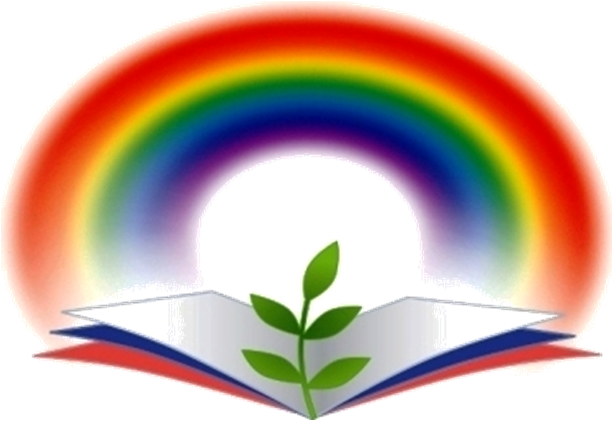 Основной  курс  недели биологии  -            экологическийРесурсные способности планеты Земля приближается к ее максимальным возможностям, в то время как население продолжает увеличиваться. Если в конце двадцатого века перспективы глобальных кризисов, связанных с нерациональным подходом к обеспечению продовольственной безопасности, казались чем-то далеким, то сейчас становится очевидно, что глобальная экосистема не выдержит увеличивающуюся нагрузку  уже в ближайшие десятилетия. Так, по расчетам ученых, всемирный водный кризис, когда объем потребления пресной воды превысит ее ресурсы, наступит уже в 2025 году.                                              В связи с этим ООН  объявила: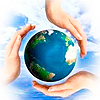 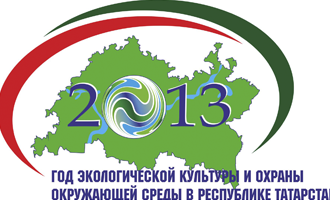       	Международные  десятилетия экологической тематики2011 - 2020 годы   -  Десятилетие биоразнообразия 
2005 - 2014 годы   – Десятилетие образования в интересах устойчивого развития 
2006 - 2016 годы   - Десятилетие реабилитации и устойчивого развития                               пострадавших регионов (третье десятилетие после Чернобыля)
2005 - 2015 годы   - Международное десятилетие действий «Вода для жизни»  
2010–2020 годы    – Десятилетие ООН, посвященное пустыням и борьбе с опустыниваниемР а с п и с а н и е     н е д е л и                 2011 – 2020 Десятилетиебиоразнообразия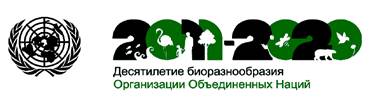 Период с 2011 по 2020 год объявлен десятилетием ООН по биологическому разнообразию.                         Целью десятилетия является поддержка стратегического плана по сохранению биоразнообразия на 2011-2020 годы, который был принят на десятой конференции стран-участниц конвенции ООН по биоразнообразию в японском городе Нагоя.  На встрече в Нагое в октябре 2010 года представители стран обсудили и приняли новый стратегический план по сохранению биоразнообразия и экосистем на 2011-2020 годы.  Принято решение  увеличить территорию заповедников и национальных парков на суше с нынешних 12,5% до 17%, а также расширить площадь морских заповедников до 10% (в настоящее время она составляет менее 1%).  Намечены  «Цели-2020»  по снижению угрозы исчезновения для известных краснокнижных видов. Участники встречи согласились изыскать ресурсы, чтобы помочь развивающимся странам достичь новых целей.ООН стремится привлечь внимание к необходимости охранять и рационально использовать природу планеты; объединить усилия в деле сохранения ее экосистем и защиты особо ценных объектов природы.       Биологическое разнообразие – это все множество различных живых организмов и экологических комплексов Земли.  Оно включает в себя: генетическое разнообразие популяций, разнообразие видов в экосистемах и, наконец, разнообразие самих экосистем.          Необходимость сохранения биологического и ландшафтного разнообразия обусловлена экологическим правилом, состоящим в том, что чем разнороднее и сложнее биогеоценоз, тем выше его устойчивость, способность противостоять различным внешним неблагоприятным воздействиям.                                    Биоразнообразие является основой жизни на Земле и одним из столпов устойчивого развития.    Биологические ресурсы Земли являются жизненно важными ценностями для нынешних и будущих поколений. 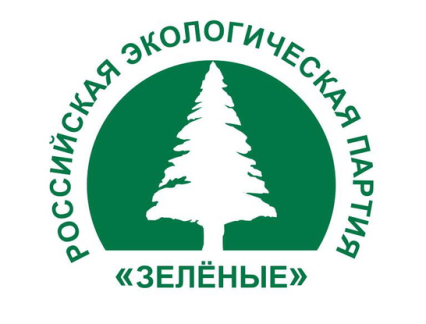 №Дата Мероприятие  темаКлассОтветственный12 декабря2013гОткрытие недели биологии 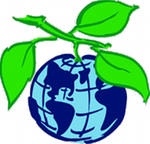 Урок экологической грамотности                     к 150-летию дня рождения                                         В. И. Вернадского                          «Биоразнообразие как стабильность Биосферы» ОбщешкольноеСтепушева Н. О. 23 декабря2013гУрок экологической грамотности                                      « Пестициды ЗА и ПРОТИВ»Химия 12 классСтепушева Н. О.34 декабря2013гБиологический турнир  среди  10-12 классов совместно с Шерстковским УКПОбщешкольноеСтепушева Н. О.45 декабря2013гЭкологический мониторинг: 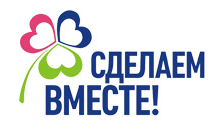 « Волонтеры – добровольцы  экологического  движения »Общешкольное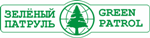 Степушева Н. О.56/9 декабря2013гЭкологический  вечер:                                                       «  Памяти исчезнувших  видов  посвящается….»Закрытие недели биологии Итоги  недели Общешкольное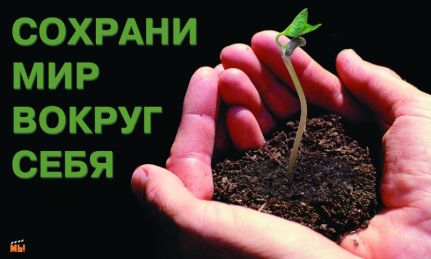 Степушева Н. О.